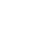 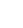 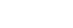 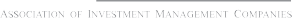 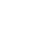 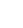 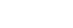 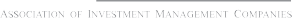 Return and Risk statistics for Thailand Mutual fundsข้อตกลงและเงื่อนไขของข้อมูลเปรียบเทียบผลการดำเนินงานแบบเปอร์เซ็นต์ไทล์(Disclaimer of Peer group Fund Performance)ผลการดำเนินงานในอดีตของกองทุน มิได้เป็นสิ่งยืนยันถึงผลการดำเนินงานในอนาคตผู้ลงทุนสามารถดูข้อมูลฉบับเต็มได้ที่ www.aimc.or.thผลการดำเนินงานของกองทุนที่การเปรียบเทียบแบ่งตามประเภทกองทุนรวมภายใต้ข้อกำหนดของสมาคมบริษัทจัดการลงทุน โดยกองทุนที่จะถูกเปรียบเทียบผลการดำเนินงานในแต่ละช่วงเวลากับกองทุนประเภทเดียวกันในระดับเปอร์เซ็นต์ไทล์ (Percentiles) ต่างๆ โดยแบ่งออกเป็น 5th Percentile	แสดงผลการดำเนินงานของกองทุนอันดับที่ 5 เปอร์เซ็นต์ไทล์ (Top 5% performance)25th Percentile	แสดงผลการดำเนินงานของกองทุนอันดับที่ 25 เปอร์เซ็นต์ไทล์ (Top 25% performance)50th Percentile	แสดงผลการดำเนินงานของกองทุนอันดับที่ 50 เปอร์เซ็นต์ไทล์ (Median performance)75th Percentile	แสดงผลการดำเนินงานของกองทุนอันดับที่ 75 เปอร์เซ็นต์ไทล์ (Bottom 25% performance)95th Percentile	แสดงผลการดำเนินงานของกองทุนอันดับที่ 95 เปอร์เซ็นต์ไทล์ (Bottom 5% performance)ผลตอบแทนที่มีอายุเกินหนึ่งปีนั้นมีการแสดงเป็นผลตอบแทนต่อปี เมื่อผู้ลงทุนทราบผลตอบแทนของกองทุนที่ลงทุน สามารถนำไปเปรียบเทียบกับเปอร์เซ็นต์ไทล์ตามตาราง จะทราบว่ากองทุนที่ลงทุนนั้นอยู่ในช่วงที่เท่าใดของประเภทกองทุนรวมนั้นAIMC CategoryPeer PercentileReturn (%)Return (%)Return (%)Return (%)Return (%)Return (%)Standard Deviation (%)Standard Deviation (%)Standard Deviation (%)Standard Deviation (%)Standard Deviation (%)Standard Deviation (%)AIMC CategoryPeer Percentile3M6M1Y3Y5Y10Y3M6M1Y3Y5Y10Y5th Percentile0.330.671.371.692.052.160.050.020.020.090.150.2425th Percentile0.300.601.181.581.962.070.060.020.020.110.170.25Money Market General50th Percentile0.280.561.101.511.881.930.060.020.020.120.180.2675th Percentile0.260.501.011.311.721.720.060.020.030.130.180.2895th Percentile0.190.360.771.211.610.870.080.040.030.140.192.935th Percentile0.320.631.241.521.911.960.050.010.020.080.160.2425th Percentile0.290.561.111.431.791.920.050.020.020.090.170.24Money Market Government50th Percentile0.270.521.021.341.761.890.060.020.020.100.170.2575th Percentile0.260.490.961.281.711.850.060.030.030.110.180.2595th Percentile0.210.380.681.011.651.780.070.040.030.120.190.285th Percentile0.430.851.762.532.832.890.050.020.020.110.160.2325th Percentile0.370.711.481.962.412.410.060.020.030.130.180.26Short Term General Bond50th Percentile0.340.661.341.832.222.170.070.030.040.150.200.3475th Percentile0.310.601.211.722.032.020.100.070.130.210.290.5395th Percentile0.240.480.911.311.701.870.140.090.200.350.460.905th Percentile0.450.811.331.832.051.840.040.020.020.100.160.2525th Percentile0.400.781.111.631.801.680.050.030.020.120.200.28Short Term Government Bond50th Percentile0.320.610.871.281.731.500.080.040.040.170.230.3275th Percentile0.190.370.641.121.531.480.140.090.080.200.230.3395th Percentile0.130.260.470.861.321.470.180.150.160.290.270.345th Percentile0.330.821.903.313.383.450.270.190.410.440.440.5925th Percentile0.240.461.422.842.952.900.390.260.590.600.630.96Mid Term General Bond50th Percentile0.160.311.172.512.722.660.510.320.760.700.741.1575th Percentile0.070.170.812.232.452.420.620.430.930.830.841.5495th Percentile-0.18-0.100.521.802.091.930.910.651.321.001.072.515th Percentile1.543.715.914.874.634.732.161.212.512.492.393.3925th Percentile-0.23-0.283.503.493.154.533.042.143.863.453.264.24Global Bond Discretionary F/X Hedge or Unhedge50th Percentile-0.90-1.260.710.702.184.283.543.084.654.156.345.3075th Percentile-1.48-2.74-1.46-0.641.574.034.653.815.555.716.446.3695th Percentile-2.49-4.16-4.75-1.89-1.133.837.845.657.496.276.877.215th Percentile1.332.237.354.494.623.630.870.410.720.670.640.4425th Percentile0.881.425.323.704.443.211.880.821.741.631.780.77Conservative Allocation50th Percentile0.680.974.443.344.152.682.411.242.081.922.431.1875th Percentile0.150.523.632.743.762.162.871.812.332.153.231.5995th Percentile-0.27-0.281.751.562.021.733.502.513.332.533.821.925th Percentile3.783.7216.888.469.129.393.661.672.803.535.109.3725th Percentile2.371.9012.066.597.609.084.602.904.154.896.9111.86Moderate Allocation50th Percentile1.781.049.724.786.288.596.364.295.425.908.3912.7675th Percentile1.200.677.573.825.607.498.115.336.207.009.2914.9295th Percentile0.61-1.435.013.034.045.088.396.667.277.5010.6215.54AIMC CategoryPeer PercentileReturn (%)Return (%)Return (%)Return (%)Return (%)Return (%)Standard Deviation (%)Standard Deviation (%)Standard Deviation (%)Standard Deviation (%)Standard Deviation (%)Standard Deviation (%)AIMC CategoryPeer Percentile3M6M1Y3Y5Y10Y3M6M1Y3Y5Y10Y5th Percentile5.286.0323.7213.8411.9713.162.631.904.425.016.2815.7725th Percentile4.352.8019.859.2910.4411.747.094.897.359.5612.4318.00Aggressive Allocation50th Percentile2.851.7315.837.848.7510.8410.747.098.5410.1713.5819.1875th Percentile1.050.7111.886.158.1010.2011.857.989.6510.8414.6020.6595th Percentile-0.35-2.392.553.184.437.7013.8212.3412.5512.5616.0522.095th Percentile5.035.6017.163.734.662.723.942.304.216.827.009.7225th Percentile2.883.1911.592.563.642.594.972.914.836.917.0911.73Foreign Investment Allocation50th Percentile2.091.728.51-0.103.30-0.405.723.525.217.507.6413.7575th Percentile0.79-0.834.72-0.602.60-0.576.124.365.809.248.3814.3995th Percentile-1.91-5.332.86-1.500.36-0.8511.347.378.169.989.9915.005th Percentile7.408.3029.6613.2213.9014.838.695.516.718.3812.4117.2225th Percentile5.113.9122.7511.1111.9614.0011.066.968.749.9113.4819.20Equity General50th Percentile3.551.8818.069.449.9912.0312.027.569.2910.4014.2520.2275th Percentile2.500.3815.436.538.7511.1712.858.7910.0311.1915.1920.7595th Percentile1.08-3.3411.504.525.398.3715.9014.5914.3313.8816.4522.175th Percentile5.864.7024.7710.7212.0713.7411.596.948.859.9213.1121.0125th Percentile4.643.6421.818.389.7112.1511.917.149.3710.3813.1521.46Equity Large Cap50th Percentile4.273.0220.447.548.3611.7212.208.019.6810.5613.3921.8775th Percentile3.021.9518.486.987.6911.4112.788.8710.1511.6113.9022.0495th Percentile2.620.3216.974.277.1810.5713.259.4510.5011.9015.1622.215th Percentile20.9112.4342.3518.6810.1911.0410.9111.6025th Percentile5.159.5938.4017.7313.1712.9413.5412.41Equity Small - Mid Cap50th Percentile4.125.4823.5916.5315.3517.1115.3713.4275th Percentile3.772.9111.5615.3315.8217.2716.6214.4395th Percentile2.620.2611.1314.3728.0726.7721.7115.245th Percentile5.874.0923.807.578.7211.8112.308.229.8211.4613.1121.7625th Percentile5.233.2922.837.328.5111.7712.408.4010.0011.5413.2221.77SET 50 Index Fund50th Percentile5.173.2022.516.938.1611.5512.428.4310.0911.7213.3221.8575th Percentile5.062.8721.826.647.8511.2312.458.4610.1311.7713.4221.8995th Percentile4.982.8421.436.427.5311.1713.429.0310.2511.8413.4521.895th Percentile2.27-0.6113.72-1.34-0.2512.577.818.228.7910.9925th Percentile-0.15-2.4110.19-2.32-2.2513.338.5410.079.1511.65ASEAN Equity50th Percentile-1.83-3.888.67-3.55-4.7514.9710.4810.609.6012.4775th Percentile-4.01-6.534.51-4.77-7.2615.5910.7410.6310.0413.2995th Percentile-5.67-9.65-7.05-5.76-9.2615.8712.0611.3510.4013.945th Percentile3.527.2823.649.038.114.3312.757.718.9011.2911.1117.6125th Percentile1.685.2419.186.167.174.3313.759.2410.6712.0911.7817.61Asia Pacific Ex Japan50th Percentile0.683.5815.014.063.904.3314.6610.5612.0214.1413.7117.6175th Percentile-1.65-0.9610.192.021.804.3316.6812.7014.4016.1614.2617.6195th Percentile-2.76-4.311.15-0.100.884.3317.8214.7718.0616.7115.9017.61AIMC CategoryPeer PercentileReturn (%)Return (%)Return (%)Return (%)Return (%)Return (%)Standard Deviation (%)Standard Deviation (%)Standard Deviation (%)Standard Deviation (%)Standard Deviation (%)Standard Deviation (%)AIMC CategoryPeer Percentile3M6M1Y3Y5Y	10Y5Y	10Y3M6M1Y3Y5Y	10Y5Y	10Y5th Percentile4.3710.4624.1311.027.0311.8211.8811.6515.3413.4925th Percentile2.769.1020.874.424.4013.1513.7112.8420.2617.55Greater China Equity50th Percentile2.188.6918.263.682.2415.1214.0714.6521.8120.2875th Percentile0.368.0316.322.081.1817.5015.2316.3423.0720.9195th Percentile-0.573.7812.130.34-0.0417.8818.4018.7227.0325.275th Percentile7.5310.9416.078.416.74-2.649.906.618.5511.6911.5719.5825th Percentile6.146.198.515.036.36-2.6411.517.719.6912.1212.4219.58European Equity50th Percentile5.783.616.701.795.88-2.6411.938.3511.1112.8213.4819.5875th Percentile4.371.953.56-0.545.41-2.6413.7410.1212.7813.4414.5419.5895th Percentile3.32-1.16-0.40-1.745.02-2.6415.3311.2613.7013.6515.3919.585th Percentile4.6211.1740.773.882.19-0.1214.438.0710.7411.1811.4619.8625th Percentile1.898.0226.782.300.86-0.1216.169.6311.5913.3012.9019.86Global Emerging Market50th Percentile0.526.0823.031.28-0.29-0.1217.0810.3413.6115.7915.4219.8675th Percentile-0.902.8821.57-2.66-2.84-0.1219.7111.6515.1218.5718.1219.8695th Percentile-4.16-1.0411.86-4.38-6.94-0.1231.8321.0524.8722.8120.6319.865th Percentile9.2111.3229.386.8711.023.118.593.727.099.439.1014.9025th Percentile5.985.5115.544.287.992.0910.114.847.869.999.5715.19Global Equity50th Percentile4.553.7010.742.256.181.8011.676.298.7611.2811.0316.5475th Percentile2.32-0.627.57-1.671.111.4513.098.5410.7614.4114.6917.5095th Percentile-2.98-4.72-1.09-7.08-11.681.3123.6113.4519.1431.3828.9721.235th Percentile6.99-2.537.8010.2318.1918.5810.5410.8716.9914.7025th Percentile6.25-5.203.418.8717.0520.5113.8812.4216.9914.84Health Care50th Percentile4.57-7.701.157.1715.6221.1316.2614.5117.0015.0175th Percentile4.24-8.24-1.055.4814.2021.9916.6814.9017.0015.1995th Percentile1.46-8.41-2.644.1213.0622.5017.3415.2517.0115.335th Percentile-1.07-0.1016.1315.399.2518.4410.4218.2216.8216.4125th Percentile-2.20-1.0111.6014.939.1519.5911.4918.3217.1117.23India Equity50th Percentile-3.62-2.139.3514.369.0220.3112.7718.8117.4818.2675th Percentile-4.00-2.858.1813.798.8823.5714.4719.5317.8519.2995th Percentile-4.39-6.188.1413.338.7823.6419.3920.4618.1420.115th Percentile13.2127.2113.149.427.41-0.4313.746.7914.2713.0920.5821.3925th Percentile8.4714.709.389.187.41-0.4316.398.0116.7515.5620.5821.39Japan Equity50th Percentile7.5413.317.438.017.41-0.4320.259.1017.5715.9720.5821.3975th Percentile6.7812.746.276.617.41-0.4323.9010.6017.8916.2320.5821.3995th Percentile2.743.112.752.897.41-0.4326.9217.4226.8319.1620.5821.395th Percentile15.1210.5722.3612.3612.9910.286.437.5710.2810.1725th Percentile8.878.1218.2110.3112.8810.516.757.8410.4510.43US Equity50th Percentile7.475.5917.459.5211.4212.027.828.7010.8110.7275th Percentile7.285.2815.978.8810.0814.5210.3111.2512.6311.4295th Percentile4.833.4314.694.430.6820.1720.0015.7613.9513.69AIMC CategoryPeer PercentileReturn (%)Return (%)Return (%)Return (%)Return (%)Return (%)Standard Deviation (%)Standard Deviation (%)Standard Deviation (%)Standard Deviation (%)Standard Deviation (%)Standard Deviation (%)AIMC CategoryPeer Percentile3M6M1Y3Y5Y	10Y5Y	10Y3M6M1Y3Y5Y	10Y5Y	10Y5th Percentile2.830.489.409.606.878.637.468.9510.4611.1525th Percentile1.86-6.377.696.746.8512.099.2210.6011.3111.22Fund of Property Fund - Global50th Percentile0.83-8.275.545.426.8215.3110.0212.8211.7311.3075th Percentile0.14-8.62-2.274.826.7915.5911.4015.1512.4911.3795th Percentile-2.23-11.15-3.873.736.7618.8513.5215.7914.1611.445th Percentile-1.181.0418.9315.0712.025.293.368.265.788.2725th Percentile-1.630.0717.2712.4312.016.024.819.346.428.43Fund of Property Fund - Mixed50th Percentile-1.85-0.7516.7312.3812.016.695.0610.297.448.6275th Percentile-2.30-1.1915.8311.8911.777.966.5611.517.508.6495th Percentile-3.03-1.6111.129.2611.588.827.3513.317.788.665th Percentile1.070.1619.5315.2414.375.814.6810.497.299.5225th Percentile-1.830.0219.0014.9614.375.974.7111.057.389.52Fund of Property Fund - Thai50th Percentile-2.200.0018.6014.6114.376.055.1911.977.499.5275th Percentile-2.29-0.2117.9814.4714.376.655.4512.787.829.5295th Percentile-2.59-0.2216.9014.3714.3712.036.1013.058.089.525th Percentile6.399.9221.5823.1718.572.216.074.094.635.087.8224.6125th Percentile3.142.5310.429.1811.022.2111.588.547.057.579.8024.61Free Hold50th Percentile-0.71-1.292.834.865.282.2116.8910.2111.9711.8615.9024.6175th Percentile-2.29-10.33-8.400.180.072.2126.3719.0815.2519.5821.2224.6195th Percentile-10.59-21.11-23.16-14.05-4.962.2162.6139.2538.7159.3663.5024.615th Percentile4.7111.2245.6224.3623.1519.518.832.936.015.989.9613.3325th Percentile2.645.8826.6819.0215.7418.1012.136.188.589.2111.6413.70Mixed (between free and lease hold)50th Percentile-0.451.9516.4813.9911.0912.4414.488.4913.0210.8514.0215.9875th Percentile-3.27-2.605.284.333.192.2918.8610.7716.0616.4718.3219.0495th Percentile-6.31-10.22-3.56-18.01-17.03-9.9135.3622.1325.9523.5422.9521.295th Percentile9.5417.0216.62-27.94-18.6227.7611.7916.8324.8021.9225th Percentile9.1716.4515.38-28.52-18.8337.0315.5922.7028.7525.21Commodities Energy50th Percentile8.9315.8514.67-28.93-18.9237.8716.4223.0128.9825.4375th Percentile7.1015.2313.69-29.24-19.7438.6317.2024.2929.2425.8595th Percentile3.107.839.89-30.02-22.1240.4018.1528.4729.8026.075th Percentile-4.84-9.466.47-0.44-5.614.9613.487.9215.0812.7114.4917.3525th Percentile-5.79-9.905.81-1.19-6.114.9614.088.8215.7213.1814.8217.35Commodities Precious Metals50th Percentile-6.20-10.295.16-1.93-6.684.9615.3810.9117.0114.1915.6717.3575th Percentile-6.57-10.854.46-2.29-7.124.9616.5111.9117.7214.5916.2517.3595th Percentile-7.38-11.293.16-2.63-7.624.9617.7212.0717.9414.8316.6917.355th Percentile6.006.5024.4312.2613.2214.318.145.176.307.279.4415.1225th Percentile4.833.3819.949.4910.2312.289.996.788.019.6512.8317.99LTF50th Percentile3.891.6617.537.388.8011.2011.737.829.2310.3813.8219.8675th Percentile2.560.8115.165.597.218.8512.748.7510.0011.1014.4020.8895th Percentile1.23-3.7611.844.695.327.1915.199.7810.8611.9515.7121.88